                        FAX 0681152276  MAIL:  guasti@bestdealer.it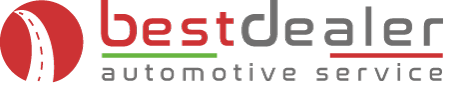 Best Dealer SrlsPiazza Luigi  Sturzo, 15 int. 3 RomaP.IVA 13921591007Tel 06/81152274e Mail guasti@bestdealer.it         NON RIPARARE IL VEICOLO  PRIMA DELL’AVVENUTA  AUTORIZZAZIONE SCRITTAAllegare al preventivo: 1) Carta di circolazione fronte/Retro ; 2) Certificato di Assicurazione; 3) Fattura dei Tagliandi eseguitiRIPORTARE SU OGNI ALLEGATO IL NUMERO DI TARGA O IL NUMERO DI GARANZIAInformativa ai sensi del D.Lgs. 196/03 Tutela privacy:i Vostri dati sono utilizzati per lo svolgimento della Nostra attività, in assenza di un Vostro formale dissenso ci riteniamo autorizzati a tale trattamentoPREVENTIVO DI     RIPARAZIONE delPREVENTIVO DI     RIPARAZIONE del /      /2017  TARGA  _______________N° GARANZIA ___________KM ATTUALI	 	CILINDRATA (P1)     	POTENZA KW (P2)	 	TIPO MOTORE (P5)     	TELAIO	 ____________	Preventivo Dettagliato a Diagnosi Certa / Causa del GuastoInserire la descrizione della diagnosi e la causa del guastoN°RICAMBIO NECESSARIO PER              ELIMINAZIONE DEL DIFETTOMARCA E CODICIPREZZO USATO/REV.PREZZO NUOVOTOTALE RICAMBI IVA ESCLUSATOTALE RICAMBI IVA ESCLUSATOTALE RICAMBI IVA ESCLUSA                MANODOPERA RICHIESTA                  MANODOPERA RICHIESTA                  MANODOPERA RICHIESTA  MANODOPERA  N° ORE	 	COSTO ORARIO €     	TOTALE €     	TOTALE RICAMBI + MANODOPERA IVA ESCLUSAIVA 22%TOTALE